Synthèse de l’animation « Ensemble pour une amélioration de votre cadre de vie »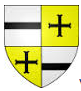 Rencontre des habitants de la cité de Bellaing  - 11 octobre 201713 participants habitants la citéEn présence de M Michel Blaise, maire de Bellaing et de Mme Anne-Marie Prévot, adjointe, chargée de la communication, du cadre de vie et de la vie associativeTechniciens : Morgann Le Mons et Christophe Tesnière du Parc régional naturel Scarpe Escaut et animatrice : Line François d’Espace Environnement, dans le cadre du projet Interreg « Terre en action » Objectifs : Relever les points positifs et négatifs ressentis/vécus par les habitants du quartier Faire un inventaire des attentes d’amélioration et proposer en commun des premières pistes de solution, de projets.  Déroulement : Présentation par M Blaise du souhait de la commune de faire participer les habitants à l’amélioration du cadre de vie (2ème réunion à ce propos, celle-ci spécifique à la cité)Présentation de « Terre en action » et des actons du Parc naturel.L’approche de techniciens, sur base de photos, des éléments positifs et négatifs du quartier (= approche technicienne et vision extérieure)Discussion ouverte avec les participants sur leur vécu du quartier et leurs attentes d’amélioration. Remise d’un questionnaire complémentaire aux participantsLes pistes d’amélioration pour le quartier Remarque : les participants sont plutôt satisfaits d’habiter ce quartier et n’envisage pas de le quitter.Aménagements attendus :Remettre en état l’aire de jeux du square de la rue de Reims  demande de jeux pour petits enfants, les adolescents ont le city stade proche Conserver les bacs ralentisseurs (les améliorer ?)Rochers jugés positifs (ou neutres),  pas de nécessité de les changer.  Ils sont utilisés par les enfants et les jeunes (grimper, s’asseoir)Placer un élément physique qui empêche les quads et motos d’entrer sur le sentier piéton (tourniquet, barrières ?)Placer un miroir à la sortie des rues de la cité et/ou mettre un dispositif empêchant  le stationnement (rochers, barrière ?)Envisager une végétation variées au niveau des plantations, y compris lors du renouvellement de la végétation de certains bacs ralentisseurs.Participation possible des habitants, après discussion : Intérêt de mobiliser les habitants (plus que lors de cette réunion) autour de projets, ex : ramassage et pressage des pommesDe manière générale intérêt pour des « rencontres » de quartier.Nécessité d’intégrer les enfants : association au projet « pommes », les associer à la plantation d’arbres.  Note : la plantation de haies a déjà été menée avec les enfants mais le changement des rythmes scolaires a perturbé cette activité. Quelques compléments de la part de M Blaise :Le cheminement piétonnier appartient à la société de logements public s qui le l’entretient pas (surtout visible coté Arenberg) Un travailleur social devrait être engagé pour Arenberg et Bellaing  travail de médiation possible entre les habitants, les jeunes, les usagers  Projet ramassage et pressage des pommes soutenu par la commune avec journée de « festivité » possible en septembre 2018Conclusions – SuitesSouhait de concrétisation rapide pour la réalisation des projets de la part de la commune avec comme calendrier :Questionnaire rentré à la commune pour le 15 novembreEsquisses fournies par les techniciens du parc pour le 15 janvierRetour vers la population pour finalisation du projet au printempsEléments positifs ensemble de la CitéEléments négatifs ensemble de la CitéBacs pas vraiment ralentisseurs de la circulation  possibilité de slalom entre les bacsManque de visibilité en sortant des rues de la cité vers la départementale (tourne à gauche surtout) dû aux voitures stationnées trop prêt du tournant et haies top hautesVoitures garées en permanence dans le fond de la rue d’Arras avec va et vient continu et tendance à attirer des dépôts sauvages Voitures et dépendances de maison incendiées (phénomène épisodique) mais qui incite les habitants à garer leur voiture sur leur trottoirPiétonnier bien utilisé pour se rendre au centre, à l’école et pour se balader (à pied ou vélo)Présence de quads et de motos dans le chemin piétonnier vers le centreEléments positifs « square » rue de ReimsEléments négatifs « square » rue de ReimsIntérêt de l’espace verduré (plus important pour la collectivité que le stationnement des voitures)Pas assez de place pour se garer autour du rond-point  situation personnelle de 2 riverains qui ont de nombreuses voitures  Jeux utilisés malgré leur étatUtilisation des pommes tombées par les habitants (pommes à manger, compote) mais pas toutes utiliséesPommes non ramassées utilisées comme jeux, lancées par les enfantsEléments positifs du terre-plein rue de l’YserEléments négatifs du terre-plein rue de l’YserLa présence des tilleuls Pas assez de variété dans le type de plantations  ne marque pas les saisonsLes gravillons qui aboutissent sur la rue Les enfants qui s’accrochent aux branches et abiment les arbres